RESUME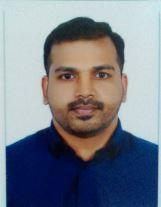 VIJESH Vijesh-397749@gulfjobseeker.com Experience-6 YearsValid UAE Driving license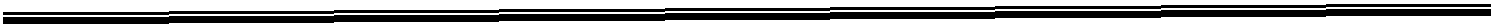 OBJECTIVES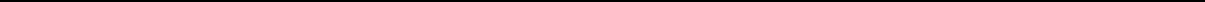 Seeking a challenging and interesting career in a reputed organization where my knowledge and experience can be utilized and shared effectively with opportunity for earning, growth, advancement and recognition.Job Responsibilities: Accounts Receivable/Payables & Vat ReturnsReconcile accounts Payable and ReceivableFiling of monthly tax returns. - UAE, KSA, BAHRAINProcessing of payment non trade and trade vendors in oracle and online bankingPrepare and process sales orders, fulfillment, invoicesRecording Non trade and trade vendors bills in oracleStock reconciliation -Bahrain, KSA, Kuwait and QatarMaintain accounting documents and records, ensuring all files are up to date.Handle monthly, quarterly and annual closingsMaintain a record of vendor and client payments. Send emails and follow up with clients for payment.Reconcile bank statements.Proficiency in Excel / Work / Outlook.PROFESSIONAL PROFILEJob Responsibilities: Accounts Receivable & Vat ReturnsAnalysis of Business Receivables, Business Payables and Account Reconciliations.Compute taxes and prepare tax returnsFTA registration / Group Registration / VAT Refund submission1Filing of monthly tax returns.Reconcile bank statements.Analyze costs, pricing, variable contributions, sales results and the company’s actual performance compared to the business plans.Provide financial reportsAudit financial transactions and documentsManage Balance sheets and profit/loss statementsMaintain a record of vendor and client paymentsHandle monthly, quarterly and annual closingsPublish financial statements in timeManage Balance sheets and profit/loss statementsManagement report, daily, weekly and monthly basisSales Entries day by day in Orcal & TallyInvoice Creation for Scrap sales and External Liquidation.Taking care of AR AP, BRS, Banking activities,Responsible for Assessments-VAT, GST, Entry Tax,Filing of monthly tax returns.Taking care of sales Tax assessment workReconciliation of Banks, Debtors, Creditors, Expenses, other ledgersPayment Follow-upProcessing of Credit Note & Debit NoteAttending audit queries.Sales Tax Audit.PROFESSIONAL PROFILEJob Responsibilities:Processing the order – Distributor will place the purchase order in the PDFProcessing the credit refund, invoices and returns on the customer accountHolding the account against the loan\credit card payment – Placing the hold on the account for the outstanding due on the account2Handling the post sales queries from the Distributordownloading bank statements to process the various paymentsPreparation of Monthly Bank Reconciliation Statement.Assisting in making Reco.Invoice ProcessingGeneral accounting entries, Accounts Receivable & Accounts PayableTaking care of sales TaxProcessing of Credit Note & Debit NoteTECHNICAL SKILLSRECOGNITIONS:Successfully completed the Training on ISO 9001 Quality Management System Awareness TrainingAwarded in IBM as the Star Performer of the quarter completing the business transactions with the TAT with the accuracy of 10PERSONAL DETAILS:3PROFESSIONAL PROFILEPROFESSIONAL PROFILEPeriod of Employment:Jan 2020 to Till NowLocation:Dubai,UAEDesignation:AccountantAccounting Applications:ORACLEPeriod of Employment: March-2018 to Jan 2020: March-2018 to Jan 2020Location:jebel Ali FZE , DubaiDesignation:AccountantAccounting Applications:QuickBooks & HinawiPROFESSIONAL PROFILECompanyCompany:  Flipkart India Pvt Ltd:  Flipkart India Pvt LtdPeriod Of EmploymentPeriod Of Employment:  1 –Nov- 2016 To 31 Jan 2018:  1 –Nov- 2016 To 31 Jan 2018LocationLocation:Bangalore, IndiaDesignationDesignation:Accounts ExecutiveAccounting ApplicationsAccounting Applications:Oracle,TallyJob Responsibilities:Company:  IBM GLOBAL PROCESSING SERVICES:  IBM GLOBAL PROCESSING SERVICESDesignation:Accounts ExecutivePeriod of Employment: 20 Apr 2014 to 26 oct 2016: 20 Apr 2014 to 26 oct 2016Location:Bangalore, IndiaAccounting Applications:SAPOperating SystemOperating System: Windows XP and Windows 7 to 10.: Windows XP and Windows 7 to 10.Packages: MS-Word, MS-Excel, MS Outlook and MS-PowerPoint: MS-Word, MS-Excel, MS Outlook and MS-PowerPoint: MS-Word, MS-Excel, MS Outlook and MS-PowerPointAccounting PackageAccounting Package: Oracle, Tally ERP9, SAP, Quick Books,Hinawi: Oracle, Tally ERP9, SAP, Quick Books,HinawiACADEMIC PERFORMANCEACADEMIC PERFORMANCECLASSINSTITUTIONUNIVERSITY/YEAR OF% OF MARKS% OF MARKSBOARDPASSINGOBTAINEDOBTAINEDB.B.MS.D.M COLLEGE UJIRES.D.M COLLEGE UJIREMANGALORE201165.98UNIVERSITY{AUTONOMOUS}M.B.ASRINIVAS COLLEGE OFSRINIVAS COLLEGE OFMANGALORE UNIVERSITY2011-201364.14FinanceMANAGEMENT STUDIES-MANAGEMENT STUDIES-MANGALORFather name:Francis Sex:  Male:  MaleDate of Birth:  23-08-1990:  23-08-1990Age:29Nationality:IndianHobbies:Sports, music,Language known::   English, Hindi Kannada, Malayalam, Tamil:   English, Hindi Kannada, Malayalam, TamilDriving license:YesPlace: DubaiDate:(Vijesh)